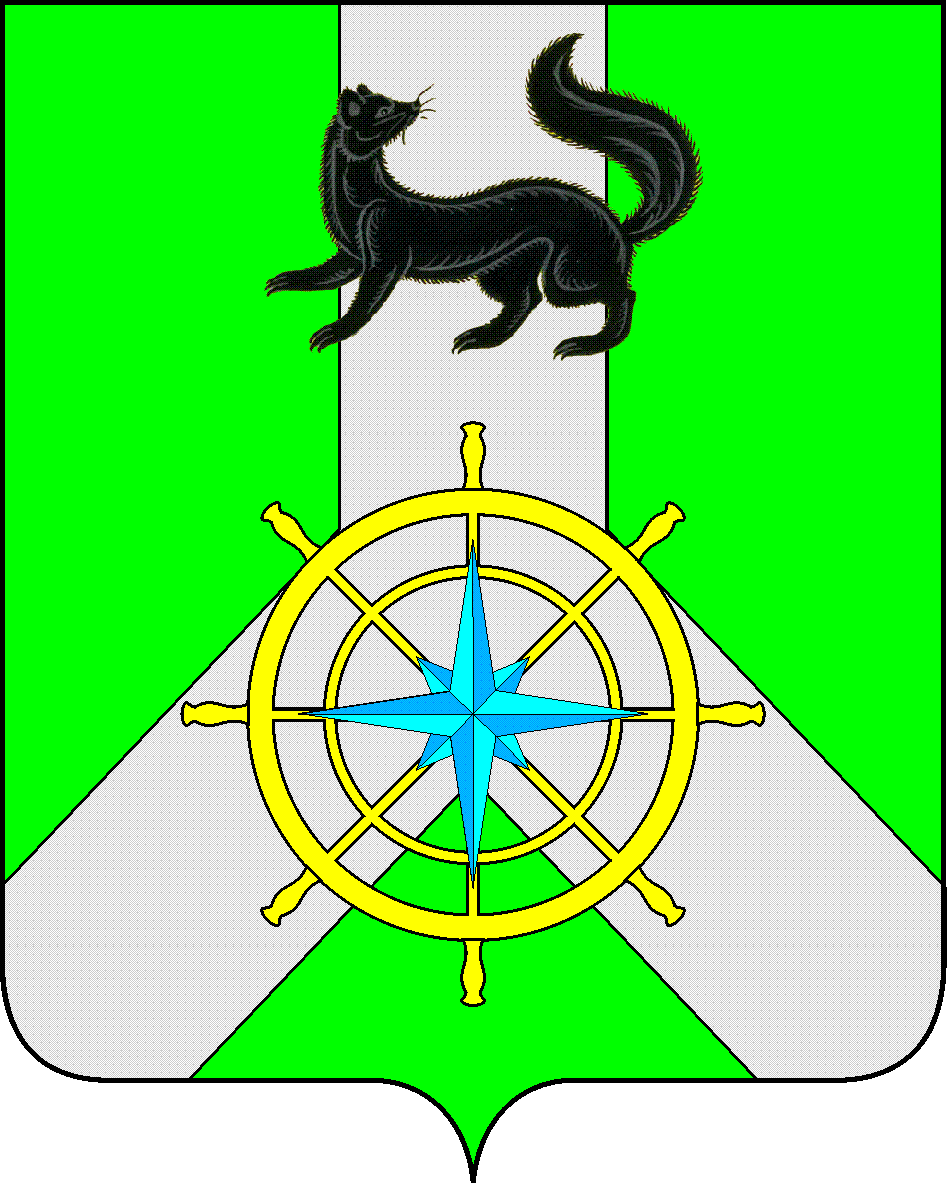 Р О С С И Й С К А Я   Ф Е Д Е Р А Ц И ЯИ Р К У Т С К А Я   О Б Л А С Т ЬК И Р Е Н С К И Й   М У Н И Ц И П А Л Ь Н Ы Й   Р А Й О НА Д М И Н И С Т Р А Ц И Я П О С Т А Н О В Л Е Н И Е                В соответствии с Федеральным законом от 29 декабря 2012 года № 273-ФЗ «Об образовании в Российской Федерации»,  Федеральным законом Российской Федерации от 12 января 1996 года № 7-ФЗ «О некоммерческих организациях», Уставом муниципального образования Киренский район, постановлением  Киренского муниципального района от 07.04.2015 г. № 247 «Об утверждении Устава муниципального казённого образовательного учреждения дополнительного образования «Детская школа искусств им. А.В.Кузакова г. Киренска» в новой редакции», положением о порядке принятия решений о разработке, реализации и оценке эффективности муниципальных программ Киренского района, утверждённым  постановлением администрации Киренского муниципального района от 04.09.2013 г. № 690 (с изменениями, внесёнными постановлениями от 06 марта 2014 г. № 206, от 19 сентября 2014 г. № 996, от 18 февраля 2015 г. № 145, от 02 марта 2015 г. № 199)П О С Т А Н О В Л Я Е Т:           1.Внести в муниципальную программу «Развитие образования на 2015-2017 гг.» утвержденную постановлением от 11.09.2014г. №597 с (с изменениями, внесенными постановлением от  31.12.2014 г. № 1447,  от 15.01.2015г. № 1, от 18.02.2015 г. № 146, от 04.03.2015 г.  № 205, от 13.03.2015 г. № 210,   от 23.04.2015, от  07.04.2015, от 01.07.2015г. №437, от 23.07.2015г. №479, от 10.08.2015г. №504, 30.09.2015г. №570) следующие изменения:1.1.По тексту муниципальной программы «Развитие образования на 2015-2017 гг.» и в приложениях слова «МКОУ ДОД  «Детская школа искусств им. А.В.Кузакова г. Киренска»»  заменить словами «МКОУ ДО  «Детская школа искусств им. А.В.Кузакова г. Киренска»».2.Внести в подпрограмму №4 «Развитие  МКОУ ДОД  «Детская школа искусств им. А.В.Кузакова г. Киренска» следующие изменения:2.1.  По тексту подпрограммы №4 и в приложениях слова «МКОУ ДОД  «Детская школа искусств им. А.В.Кузакова г. Киренска»  заменить словами «МКОУ ДО  «Детская школа искусств им. А.В.Кузакова г. Киренска»3. Внести изменения в План мероприятий на 2015г. по реализации муниципальной программы «Развитие образования на 2015-2017г.» и изложить в новой редакции (прилагается).4. Контроль за  исполнением настоящего постановления возложить на первого заместителя мэра по экономике и финансам Чудинову Е.А..5. Настоящее постановление опубликовать   в Бюллетене нормативно-правовых актов Киренского муниципального района   «Киренский районный   вестник» и разместить  на официальном сайте администрации Киренского муниципального района: http:kirenskrn.irkobl.ru.Мэр  района		                                                                          К.В. СвистелинЛист согласования к Постановлению № 583 от 07 октября 2015г.Первый заместитель мэра  по экономике и финансам      	                   Е.А.  ЧудиноваИ.О. начальника финансового управления				        Е.В. КарелинаЗаведующая отделом по экономике 					        С.А. КилячковаНачальник управления образования Киренскогомуниципального района                                                    			         Л.П. Стрелковазаведующий правовым отделом		                                                         А.В.Воробьевот   07 октября  2015 года               №  583г. КиренскО внесении изменений в муниципальную  программу  «Развитие образования на 2015-2017 гг.», подпрограмму №4 «Развитие  МКОУ ДОД  «Детская школа искусств им. А.В.Кузакова г. Киренска»